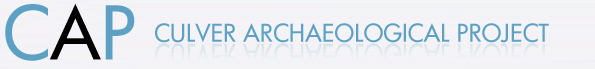 Bridge Farm, Nr Barcombe mills, East Sussex BN8 5BXTwo Week (1st -12th June) Training Course Application Please complete the following details and email them to join@culverproject.co.uk  or post to: CAP, 13 Laughton Road, Brighton, BN2 6QFName:Email Address: Telephone:Date of Birth:Address:University and supervisor (if applicable):Previous Experience (If any): Do You Wish To Camp?Any Other relevant information or questions:Payment details: BACS payment   Sort Code: 20 49 76  Account: 63129462Please include your name as a referenceBy cheque: Make cheques payable to Culver Archaeological Project and send with the application form to: CAP, 13 Laughton Road, Brighton, BN2 6QFPlease tick as appropriate:Cheque included                          BACS payment made  on       /         /20Please note you will be required to pay a deposit of 50% (non-refundable) to secure your place with the balance paid by the 20th of May – Many thanks.50% deposit £250                         Full payment £500     NB: Full course programme will be sent out on receipt of this form